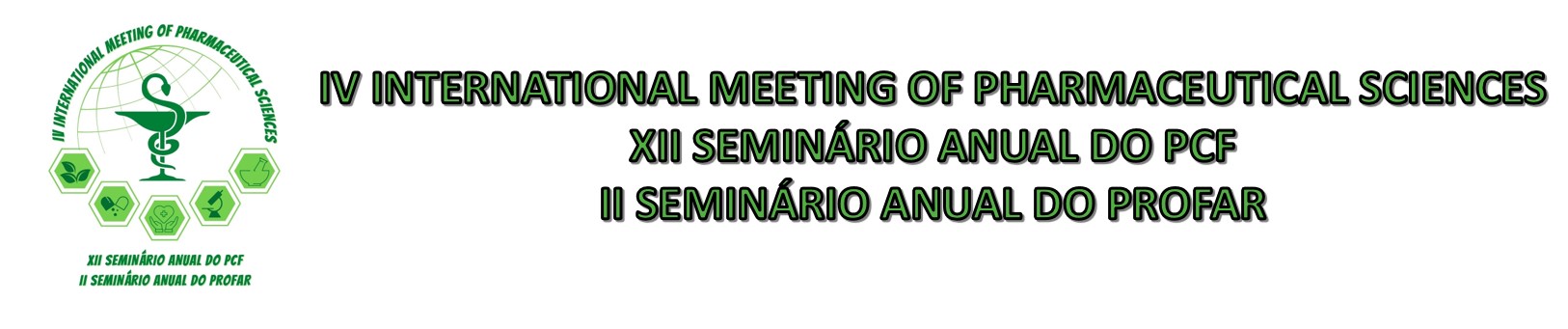 SUPPORT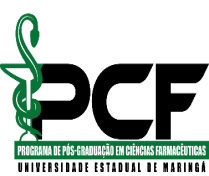 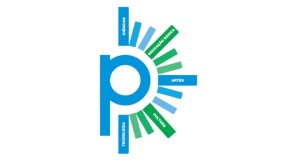 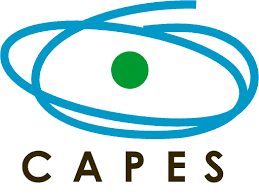 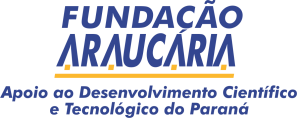 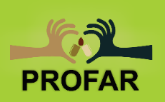 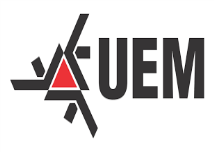 21/11/2022 and 22/11/2022 Pre-event 9:00 h - 17:00 hWorkshop: Systematic review and meta-analysis of non-clinical studiesProf Cilene Lino de Oliveira, CFS-CCB-UFSC23/11/2022 - Pre-event23/11/2022 - Pre-event8:30 h 11:00 h – 12:00 hMeeting of the “Multicentre preclinical study: Cannabidiol” research group Ariandra Sartim, Kennia Moura, Francisco S. Guimarães, Gregers Wegener, Cilene Lino de Oliveira, Roberto Andreatini, Vanessa A. Beijamini-Harres, Sâmia R. Joca, Rúbia M. W. de OliveiraTitle: "O que cromatografia tem a ver com o recolhimento de medicamentos e alimentos das farmácias e mercados?"Bruno Carvalho - Matrix LCMSTitle: “A Ciência no Empreendedorismo"Dr Cindy Hana OkumaEgresso PCF” “Tips and tricks do doutorado sanduíche no exterior”FORUM dos discentes do PCF23/11/202214:00 h – 14:10 hWelcome and opening ceremonyProf Dr Marcos Luciano Bruschi - coordinator PCF Prof Dr Gislaine Franco de Moura Costa - coordinator PROFAR14:10 h – 15:00 hConference 1Title: “Uso off-label de medicamentos durante a pandemia da COVID-19: consequências desta irracionalidade” Prof Dr Bagnólia Araújo Costa, Universidade Federal da Paraíba15:00 h – 15:50 hConference 2Title: “Functional cosmetics, nanotechnology and innovation”Prof Dr Audrey Alessandra Stighen Garcia Lonni, Universidade Estadual de Londrina16:00 h – 16:30 h“3 minutes talk”16:30 h – 17:30  hCultural event and coquetel24/11/20228:30- 9:20 hConference 2Title: “Drug delivery and nanotechnology”Prof Dr Bruno Filipe Carmelino Cardos Sarmento, Universidade do Porto, Portugal9:20 –  10:10 hConference 3Title: “Natural products with antioxidant activities for pharmaceutical applications” Prof Dr  Francisca Pinto Lisboa M. Rodrigues Sarmento, Universidade do Porto, Portugal10:10 – 10:30 hCoffee break10:30 – 11:20 hConference 4Title: “Biophysical insights into the binding of natural compounds to human respiratory syncytial virus proteins from experimental and computational approaches”Prof Dr Ícaro Putinhon Caruso, Universidade de São Paulo11:30 – 12:30 hSTUDENT’S PRESENTATIONS (4)To be selected12:30 – 13:30 hPOSTER SESSIONWORLD CUP25/11/20228:30- 9:20 hConference 5Title: “Safe use of medicines: The Australian model of medication”Prof Dr. Timothy Chen, The University of Sidney, Australia 9:20 –  10:10 hConference 6Title: “Clinical services performed by pharmacists in the context of SUS”Prof Dr Leonardo Regis Leira Pereira, Faculdade de Ciências Farmacêuticas da Universidade de Ribeirão Preto, USP10:10 – 10:30 hCoffee break10:30 – 11:30 hSTUDENT’S PRESENTATIONS (4)To be selected 11:30 h – 12:30hPOSTER SESSION 12:30 h – 14:00 hLunch14:00 h - 14:50 hConference 7Title: “Connections between art and the brain”Prof Dr Francisco Fernandez de Miguel, Universidad Nacional Autónoma de México, México14:50 h – 15:40 hConference 8Title: “New perspectives in Parkinson disease pharmacotherapy” Prof Dr Elaine Del Bel, Faculdade de Odontologia da USP, Ribeirão Preto, São Paulo15:40 h – 16:10 hCoffee break16:10 h – 17:00 hConference 9 Title: “Cannabidiol” Prof Dr Francisco Silveira Guimarães USP, Ribeirão Preto, São Paulo